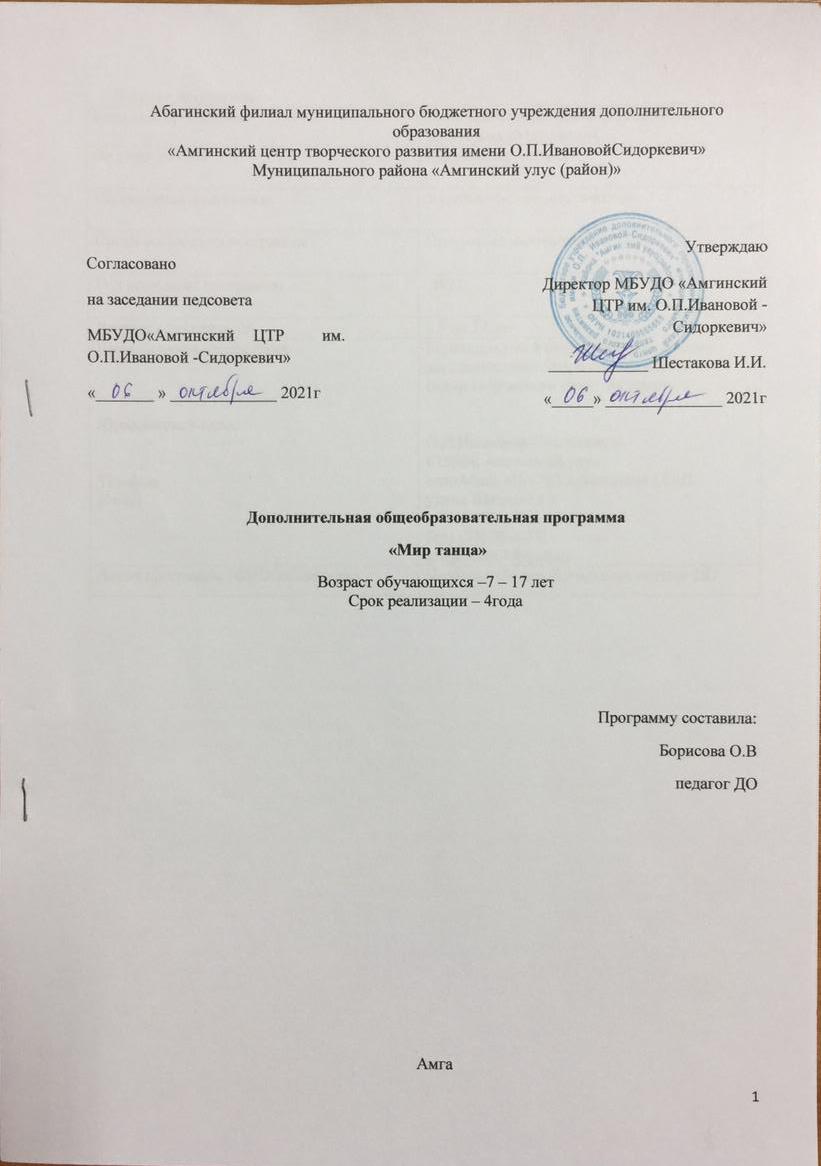 Паспорт программыПояснительная запискаВ процессе занятий музыкально-ритмическими движениями у детей развиваются музыкальный слух, память, внимание; воспитываются морально-волевые качества: ловкость, точность, быстрота, целеустремленность; вырабатываются такие свойства движения как мягкость, пружинистость, энергичность, пластичность; укрепляется организм ребенка, улучшается осанка. Музыкальный ритм способствует упорядочению движений и облегчает владение ими. При правильном отборе музыкально-ритмические движения укрепляют сердечные мышцы, улучшают кровообращение, дыхательные процессы, развивают мускулатуру.Видя красоту движения в играх, плясках, танцах, хороводах, стремясь выполнить движения как можно красивее, изящнее, согласовывать из с музыкой, ребенок развивается эстетически, приучается видеть и создавать прекрасное.Приобщаясь к образцам народной, русской классической и современной музыки, формируется нравственный образ ребенка, развивается музыкальность и художественный вкус, воспитывается любовь к Родине.Исполняя групповые, парные танцы, участвуя в подвижных музыкальных играх, у детей воспитывается активность, дисциплинированность, чувство коллективизма, умение оценить себя и товарища.В процессе занятий сочетается коллективная работа и индивидуальная. Образовательный процесс строится в соответствии с возрастом, психологическими возможностями детей.Подготовка и участие в концертах и конкурсных выступлениях предполагает возможную необходимую коррекцию времени и режима занятий.- Программа основано на нормативно-правовых документах федерального уровня: - Приложение к письму Департамента молодежной политики, воспитания и социальной поддержки детей Минобразования и науки России от 11.12.2006 г. № 06-1844 «О примерных требованиях к программам дополнительного образования детей».- Федеральный закон Российской Федерации от 29 декабря 2012 г. №273-ФЗ «Об образовании в Российской Федерации»;- Государственная программа Российской Федерации «Развитие образования» на 2013-2020 годы;- Приказ Министерства образования и науки РФ от 29 августа 2013 г. № 1008 «Об утверждении порядка организации и осуществления образовательной деятельности по дополнительным общеобразовательным программам»;- Санитарно-эпидемиологические правила и нормативы СанПиН 2.4.4.3172-14 (Зарегистрировано в Минюсте России 20 августа 2014 г. N 33660);- Концепция развития дополнительного образования детей утвержденная  распоряжением Правительства Российской Федерации от 4 сентября 2014 г. № 1726-р;- Устав учреждения.Актуальность программы: характеризуется тем, что в настоящее время со стороны родителей и детей растет спрос на образовательные услуги в области хореографии. В настоящее время современный ребенок представляет собой неподвижный сидячий образ жизни. Все это отрицательно влияет на здоровье, а также на Формирование ритмика у обучающегося должно начинаться с музыки композиторов и мелодистов своего региона-своего села, улуса и республика.В образовательных учреждениях всегда высока потребность в услугах танцевально-хореографических коллективов. Любое культурно-массовое мероприятие без этого не обходится. Без хореографических композиций концерт, шоу, конкурс, фестиваль выглядят блекло. Красочные танцевальные композиции уместны всегда и в любом мероприятии любого формата (развлекательное, познавательное, патриотическое).Такой интерес и востребованность в дополнительных образовательных услугах художественно-эстетического направления привело нас к созданию авторской образовательной программы “Мир танца”.Современный социальный заказ на образование обусловлен и задачами художественного образования школьников, которые выдвигаются в концепции модернизации российского образования. В ней подчеркивается важность художественного образования, использования познавательных и воспитательных возможностей предметов художественно-эстетической направленности, формирующих у обучающихся творческие способности, чувство прекрасного, эстетический вкус, нравственность.Адресат программы: Программа рассчитана на детей 7-17 лет, прошедших предварительное собеседование на предмет выявления  мотивации обучения и не имеющих медицинских противопоказаний для занятий данным видом деятельности.- формы обучения: - очная и дистанционная;- особенности организации образовательного процесса – группы набираются по желанию, являющиеся основным составом танцевального коллектива «Эрэл» состав группы разновозрастной;- по учебному плану «Амгинский центр творческого развития имени О.П.Ивановой-Сидоркевич» выделено 18часов в неделю,  из них 1-3 гр по 4 часа, 4 и 5 гр по 3 часа в неделю. Итого 648 часов в годЦели и задачи программыЦель программы: воспитание нравственно – эстетических чувств, формирование познавательного интереса и любви к национальной культуре, раскрытие художественно–творческих, музыкально–двигательных способностей, творческой активности, самостоятельности, выносливости, упорства и трудолюбия.Задачи:Создать условия для развития творческой активности детей, участвующих в танцевальной деятельности.Совершенствовать артистические навыки детей в плане переживания и воплощения образа, а также их исполнительские умения.Ознакомить детей всех возрастных групп с различными видами танцев.Приобщить детей к национальной танцевальной культуре народов Якутии,Развить у детей интерес к танцевально-игровой деятельности.Развитие чувства ритма;Учебно-тематический план Учебно-тематический план1 года обученияСодержание тем программыСодержание:1.Введение Вводный урок- Знакомство. Инструктаж ТБ. Ознакомление с курсом. (т-2ч). 2. Ритмика1. Ритмические упражнения: - упражнения на дыхание;- физиологическая разминка по принципу сверху вниз.2. Упражнения на ковриках: - лежа на животе – поднимание рук и ног одновременно и поочередно, покачивание; - лежа на спине – поднимание ног, махи ногами; - сидя – сгибание туловища, упражнения для стоп, махи ногами, выпрямление спины; - статические позы (вспомогательные) – «кузнечик», «змея», «верблюд» и т.д. 3. Упражнения для развития художественно-творческих способностей:  - движения в образах; - пантомима.4. Упражнения на пластику и расслабление:- пластичные упражнения для рук;- наклоны корпуса в координации с движениями рук;- напряжение и поочередное расслабление всех мышц тела.5. Пространственные упражнения: - продвижения с прыжками, бег, поскоки;- перестроение из одной фигуры в другую.6. Ритмические комбинации:- связки ритмичных движений;- этюды;- танцевальная импровизация.(т-1ч, п-23ч) 3.Элементы классического танца1. Постановка корпуса, позиции ног (I, II, III, IV, V), позиции рук (I, II, III, подготовительная) в центре зала, поклон (усложнение).- плие;- пор-де-бра.2. Упражнения на середине зала:- приседания и полуприседания;- поднимание стопы на полупальцы;- движение в координации рук и ног по позициям, повороты.3.Прыжки, верчения:- прыжки на месте по I, II, III позициям ног;- верчения на середине зала (понятие «точки»), в диагонали.4.Комбинации движений классического танца:- этюды;- координация движений рук и ног в исполнении прыжков и верчений;- координация рук и ног в исполнении движений на середине.(т-4ч, п-26ч) 4.Элементы русского народного танца. 1. Основные положения рук, ног, постановка корпуса, поклон (усложнение).2. Основные танцевальные движения:- танцевальные шаги – с каблука, боковые, с притопом, бег, притопы – одинарный, двойной, тройной;- «Ковырялочка», «Моталочка», «Гармошка»;- повороты, прыжки.3. Комбинации русского народного танца «Плясовая». (т-3ч, п-25ч). 5.Элементы  национального танца1. Основные положения рук, ног, постановка корпуса.2. Основные танцевальные движения.3. Композиции национального танца (ирландский танец) - связка отдельных элементов в свободные композиции.(п-40ч)Учебно-тематический план 2 года обученияСодержание тем программыСодержание:1.Введение Вводный урок- Знакомство. Инструктаж ТБ. Ознакомление с курсом. (т-2ч). 2. Ритмика1. Ритмические упражнения: - упражнения на дыхание;- физиологическая разминка по принципу сверху вниз.2. Упражнения на ковриках: - лежа на животе – поднимание рук и ног одновременно и поочередно, покачивание; - лежа на спине – поднимание ног, махи ногами; - сидя – сгибание туловища, упражнения для стоп, махи ногами, выпрямление спины; - статические позы (вспомогательные) – «кузнечик», «змея», «верблюд» и т.д. 3. Упражнения для развития художественно-творческих способностей:  - движения в образах; - пантомима.4. Упражнения на пластику и расслабление:- пластичные упражнения для рук;- наклоны корпуса в координации с движениями рук;- напряжение и поочередное расслабление всех мышц тела.5. Пространственные упражнения: - продвижения с прыжками, бег, поскоки;- перестроение из одной фигуры в другую.6. Ритмические комбинации:- связки ритмичных движений;- этюды;- танцевальная импровизация.(т-1ч, п-23ч) 3.Элементы классического танца Demi – plies в 1, 2, 3, 5 позициях..Battementstendu:А) с позиции в сторону, вперед, назад Б) demiplies в 1 позиции в сторону, вперед, назад т В) с 5 позиции в сторону, вперед, назад  Г) с demi-plies в 5 позицию в сторону, вперед, назад Д) с опусканием пятки во 2 позицию без перехода с опорной ноги и с переходом с опорной ноги из 1 и 5 позиций Е) с demi-plies во 2 позицию без перехода с опорной ноги и с переходом с опорной ноги из 1 и 5 позиций Ж) passéparterre (проведение ноги вперед и назад через 1 позицию). Battementstendujetes: А) из 1 и 5 позиций в сторону, вперед и назад Б) с demi-plies в 1 и 5 позиции в сторону, вперед и назадВ) pigues в сторону, вперед, назад..(т-4ч, п-26ч) 4.Элементы русского народного танца. 1. Основные положения рук, ног, постановка корпуса.2. Основные танцевальные движения.-дьиэрэнкэй, Атах тэпсии, -кылыынкай,-оьуохай хаамыылара, керуннэрэ. 3. Композиции национального танца.- связка отдельных элементов в свободные композиции.(т-3ч, п-35ч) 5.Постановочно-репитиционная 1.  Изучение  движений танцевального номера;  2. Отработка движений танцевального номера; Соединение движений в комбинации; Разводка комбинаций танцевального номера в сценический рисунок; Репетиционная работа. Танец: «О5о саас» «Спляшем Ваня»,  «Алгыс» (Партия средней группы). Композиция КыысАмма (Партия ср группы). Спортивный танец «О Спорт» .  (п-60ч)Учебно-тематический план 3 года обученияУчебно-тематический планСодержание тем программыСодержание:1.Введение Вводный урок- Знакомство. Инструктаж ТБ. Ознакомление с курсом. (т-2ч). 2. Ритмика1. Ритмические упражнения: - упражнения на дыхание;- физиологическая разминка по принципу сверху вниз.2. Упражнения на ковриках: - лежа на животе – поднимание рук и ног одновременно и поочередно, покачивание; - лежа на спине – поднимание ног, махи ногами; - сидя – сгибание туловища, упражнения для стоп, махи ногами, выпрямление спины; - статические позы (вспомогательные) – «кузнечик», «змея», «верблюд» и т.д. 3. Упражнения для развития художественно-творческих способностей:  - движения в образах; - пантомима.4. Упражнения на пластику и расслабление:- пластичные упражнения для рук;- наклоны корпуса в координации с движениями рук;- напряжение и поочередное расслабление всех мышц тела.5. Пространственные упражнения: - продвижения с прыжками, бег, поскоки;- перестроение из одной фигуры в другую.6. Ритмические комбинации:- связки ритмичных движений;- этюды;- танцевальная импровизация.(т-1ч, п-23ч) 3.Элементы классического танца Demi – plies в 1, 2, 3, 5 позициях..Battementstendu:А) с позиции в сторону, вперед, назад Б) demiplies в 1 позиции в сторону, вперед, назад т В) с 5 позиции в сторону, вперед, назад  Г) с demi-plies в 5 позицию в сторону, вперед, назад Д) с опусканием пятки во 2 позицию без перехода с опорной ноги и с переходом с опорной ноги из 1 и 5 позиций Е) с demi-plies во 2 позицию без перехода с опорной ноги и с переходом с опорной ноги из 1 и 5 позиций Ж) passéparterre (проведение ноги вперед и назад через 1 позицию). Battementstendujetes: А) из 1 и 5 позиций в сторону, вперед и назад Б) с demi-plies в 1 и 5 позиции в сторону, вперед и назадВ) pigues в сторону, вперед, назад..(т-4ч, п-26ч) 4.Элементы русского народного танца. 1. Основные положения рук, ног, постановка корпуса.2. Основные танцевальные движения.-дьиэрэнкэй, Атах тэпсии, -кылыынкай,-оьуохай хаамыылара, керуннэрэ. 3. Композиции национального танца.- связка отдельных элементов в свободные композиции.(т-3ч, п-35ч) 5.Постановочно-репитиционная 1.  Изучение  движений танцевального номера;  2. Отработка движений танцевального номера; Соединение движений в комбинации; Разводка комбинаций танцевального номера в сценический рисунок; Репетиционная работа. Танец: «О5о саас» «Спляшем Ваня»,  «Алгыс» (Партия средней группы). Композиция КыысАмма (Партия ср группы). Спортивный танец «О Спорт» Постановка якутского танца «Ысыах» (Партия средней группы).Постановка современного танца обучающимися. Подготовка и репетиция к юбилею танцевального коллектива ..  (п-60ч)Учебно-тематический план 4 года обученияУчебно-тематический планСодержание тем программыСодержание:1.Введение Вводный урок- Знакомство. Инструктаж ТБ. Ознакомление с курсом. (т-2ч). 2. Ритмика1. Ритмические упражнения: - упражнения на дыхание;- физиологическая разминка по принципу сверху вниз.2. Упражнения на ковриках: - лежа на животе – поднимание рук и ног одновременно и поочередно, покачивание; - лежа на спине – поднимание ног, махи ногами; - сидя – сгибание туловища, упражнения для стоп, махи ногами, выпрямление спины; - статические позы (вспомогательные) – «кузнечик», «змея», «верблюд» и т.д. 3. Упражнения для развития художественно-творческих способностей:  - движения в образах; - пантомима.4. Упражнения на пластику и расслабление:- пластичные упражнения для рук;- наклоны корпуса в координации с движениями рук;- напряжение и поочередное расслабление всех мышц тела.5. Пространственные упражнения: - продвижения с прыжками, бег, поскоки;- перестроение из одной фигуры в другую.6. Ритмические комбинации:- связки ритмичных движений;- этюды;- танцевальная импровизация.(т-1ч, п-23ч) 3.Элементы классического танца Yrand plie по I, II позиции ног.Подъем ноги вперед, в сторону, позже назад. Экзерсис на середине: Demi-plie, grand-plie по I,II позициям. Прыжки выворотные на середине: Saute в I,II позиции ног, позже в V позиции.Pas echappe из 5-ой во 2-ую позицию..(т-4ч, п-26ч) 4.Постановочно-репитиционная 1.  Изучение  движений танцевального номера;  2. Отработка движений танцевального номера; Соединение движений в комбинации; Разводка комбинаций танцевального номера в сценический рисунок; Репетиционная работа. Танец: «О5о саас» «Спляшем Ваня»,  «Алгыс» (Партия средней группы). Композиция КыысАмма (Партия ср группы). Спортивный танец «О Спорт» Постановка якутского танца «Ысыах» (Партия средней группы).Постановка современного танца обучающимися.  Постановка танца «Иван Купала», Постановка танца «Барабанная дробь».Подготовка и репетиция к юбилею танцевального коллектива .  (п-88ч)Планируемые результатыОжидаемые результаты после  обучения:Учащиеся  должны знать общее понятие о хореографии, основные понятия и движения северных, якутских народностей. Должны уметь преподнести на сценической площадке.К числу планируемых результатов освоения курса основной образовательной программы отнесены:личностные результаты - активное включение в общение и взаимодействие со сверстниками на принципах уважения и доброжелательности, взаимопомощи и сопереживания, проявление положительных качеств личности и управление своими эмоциями, проявление дисциплинированности, трудолюбия и упорства в достижении целей.метапредметные результаты – обнаружение ошибок при выполнении учебных заданий, отбор способов их исправления; анализ и объективная оценка результатов собственного труда, поиск возможностей и способов их улучшения; видение красоты движений, выделение и обоснование эстетических признаков в движениях и передвижениях человека; управление эмоциями; технически правильное выполнение двигательных действий.предметные результаты – выполнение ритмических комбинаций, развитие музыкальности (формирование музыкального восприятия, представления о выразительных средствах музыки), развитие чувства ритма, умения характеризовать музыкальное произведение, согласовывать музыку и движение.Материально-техническое обеспечение–аудиомагнитофон, ноутбук, микрофон, колонки.Формы реализации программыКонкурсы. Соревнования. Концерты.Открытое занятие. Итоговые занятия.Праздничные мероприятия.Общественные смотры достижений.Анализ результатов участия детей в мероприятиях, в социально-значимой деятельности.Оценочные материалыОсновными формами контроля образовательной программы являются музыкально-ритмические игры и упражнения, концерты, конкурсы и фестивали.Методические материалыДля реализации программы применяются методы и приемы: 1. Метод активного слушания музыки, где происходит проживание интонаций в образных представлениях: импровизация, двигательные упражнения – образы. 
2. Метод использования слова, с его помощью раскрывается содержание музыкальных произведений, объясняются элементарные основы музыкальной грамоты, описывается техника движений в связи с музыкой, терминология, историческая справка и др. 
3. Метод наглядного восприятия, способствует быстрому, глубокому и прочному усвоению программы, повышает интерес к занятиям. 
4. Метод практического обучения, где в учебно-тренировочной работе осуществляется освоение основных умений и навыков, связанных с постановочной, репетиционной работой, осуществляется поиск художественного и технического решения.5. Игровой метод используется при проведении музыкально — ритмических игр. Этот метод основан на элементах соперничества учащихся между собой и повышении ответственности каждого за достижение определённого результата. Такие условия повышают эмоциональность обученияПриемы: 
• комментирование; 
• инструктирование; 
• корректированиеФормы организации образовательного процесса: индивидуальная, групповая, коллективная; Формы организации учебного занятия обучающее занятиетренировочное занятиеколлективно – творческое занятиеконтрольное занятиеиндивидуальное занятиеПедагогические технологии - технология индивидуализации обучения, технология группового обучения, технология коллективного взаимообучения, здоровьесберегающая технологияСтруктура занятий:• Подготовительная часть (разминка)• Основная часть (разучивание нового материала)• Заключительная часть (закрепление выученного материала)Список литературыМетодические рекомендации ведущих хореографов РС (Я), преподавателей ЯККиИ по специальностям: основы классического танца, основы народного танца, пластика и гимнастика, северный танец, якутский танец, методика преподавания хореографических дисциплин.Литература по педагогике и психологииБоголюбская М. Музыкально-хореографическое искусство в системе эстетического и нравственного воспитания.- М., 1986.Ваганова А. Основы классического танца.- Л.: Искусство, 1960. Голейзовский К. Образы русской народной хореографии.- М.: Искусство, 1964. Жорницкая М.Я.  Народные танцы Якутии, М., Наука, 1996.Жорницкая М.Я. Народное хореографическое искусство коренного населения северо-востока Сибири. – М., 1983. Зверев С.А. Оьуорункуулэрэ (Танец узора) // Кыым. – 1957. от 3 июля.Климов А. Основы русского народного танца.- М.: Искусство, 1981. Название программыДополнительная общеобразовательная программа «Мир танца»Вид программыМодифицированнаяНаправления программы	Художественно-эстетическоеСроки реализации программыПрограмма рассчитана на 4 годаГод написания программы 2021Возраст обучающихсяс 7 до 17 летНаименования учрежденияЮридический адресТелефонE-mailМуниципальное бюджетное учреждения дополнительного образования «Амгинский центр творческого развития имени О.П.Ивановой-Сидоркевич»678604, Амгинский улус селоАбага МБУДО Абагинская СОШулица Школьная 38(41124) 28-4-33abagaschool@mail.ruАвтор программы (ФИО, должность)Борисова Оксана Васильевна педагог ДО №Название разделаКоличество часовВведение 2      1Ритмика                  24      2Элементы классического танца                 30      3Элементы русского народного танца                  28      5Элементы национального танца                  20      6Постановочно – репетиционная работа                  40Итого                 144РазделСодержание тем программыОбщее количество часовТеория практика1.ВведениеВводный урок- Знакомство. Инструктаж ТБ.-Ознакомление с курсом22Ритмика1. Ритмические упражнения:- упражнения на дыхание;- физиологическая разминка по принципу сверху вниз.2. Упражнения на ковриках: - лежа на животе – поднимание рук и ног одновременно и поочередно, покачивание; - лежа на спине – поднимание ног, махи ногами; - сидя – сгибание туловища, упражнения для стоп, махи ногами, выпрямление спины; - статические позы (вспомогательные) – «кузнечик», «змея», «верблюд» и т.д. 3. Упражнения для развития художественно-творческих способностей:  - движения в образах; - пантомима.4. Упражнения на пластику и расслабление:- пластичные упражнения для рук;- наклоны корпуса в координации с движениями рук;- напряжение и поочередное расслабление всех мышц тела.5. Пространственные упражнения: - продвижения с прыжками, бег, поскоки;- перестроение из одной фигуры в другую.6. Ритмические комбинации:- связки ритмичных движений;- этюды;- танцевальная импровизация.                  241233.Элементы классического           танца1. Постановка корпуса, позиции ног (I, II, III, IV, V), позиции рук (I, II, III, подготовительная) в центре зала, поклон (усложнение).- плие;- пор-де-бра.2. Упражнения на середине зала:- приседания и полуприседания;- поднимание стопы на полупальцы;- движение в координации рук и ног по позициям, повороты.3.Прыжки, верчения:- прыжки на месте по I, II, III позициям ног;- верчения на середине зала (понятие «точки»), в диагонали.4.Комбинации движений классического танца:- этюды;- координация движений рук и ног в исполнении прыжков и верчений;- координация рук и ног в исполнении движений на середине.                 304264.Элементы русского народного танца1. Основные положения рук, ног, постановка корпуса, поклон (усложнение).2. Основные танцевальные движения:- танцевальные шаги – с каблука, боковые, с притопом, бег, притопы – одинарный, двойной, тройной;- «Ковырялочка», «Моталочка», «Гармошка»;- повороты, прыжки.3. Комбинации русского народного танца «Плясовая».                  283255.Элементы  национального танца1. Основные положения рук, ног, постановка корпуса.2. Основные танцевальные движения.3. Композиции национального танца (ирландский танец) - связка отдельных элементов в свободные композиции.                 203176.Постановочно-репитиционная работа1.  Изучение  движений танцевального номера;2. Отработка движений танцевального номера;Соединение движений в комбинации;Разводка комбинаций танцевального номера в сценический рисунок;Репетиционная работа.«О5о саас»«Спляшем Ваня»                  4040итого14413131№Название разделаКоличество часов1Введение 22Ритмика                  243Элементы классического танца                 304Элементы якутского народного танца                  385Постановочно – репетиционная работа                  50Итого                 144РазделСодержание тем программыОбщее количество часовТеория практикаВведениеВводный урок- Знакомство. Инструктаж ТБ.-Ознакомление с курсом222. Ритмика1. Ритмические упражнения:- упражнения на дыхание;- физиологическая разминка по принципу сверху вниз.2. Упражнения на ковриках: - лежа на животе – поднимание рук и ног одновременно и поочередно, покачивание; - лежа на спине – поднимание ног, махи ногами; - сидя – сгибание туловища, упражнения для стоп, махи ногами, выпрямление спины; - статические позы (вспомогательные) – «кузнечик», «змея», «верблюд» и т.д. 3. Упражнения для развития художественно-творческих способностей:  - движения в образах; - пантомима.4. Упражнения на пластику и расслабление:- пластичные упражнения для рук;- наклоны корпуса в координации с движениями рук;- напряжение и поочередное расслабление всех мышц тела.5. Пространственные упражнения: - продвижения с прыжками, бег, поскоки;- перестроение из одной фигуры в другую.6. Ритмические комбинации:- связки ритмичных движений;- этюды;- танцевальная импровизация.                  241233.Элементы классического           танцаDemi – plies в 1, 2, 3, 5 позициях..Battementstendu:А) с позиции в сторону, вперед, назадБ) demiplies в 1 позиции в сторону, вперед, назадВ) с 5 позиции в сторону, вперед, назадГ) с demi-plies в 5 позицию в сторону, вперед, назадД) с опусканием пятки во 2 позицию без перехода с опорной ноги и с переходом с опорной ноги из 1 и 5 позицийЕ) с demi-plies во 2 позицию без перехода с опорной ноги и с переходом с опорной ноги из 1 и 5 позицийЖ) passéparterre (проведение ноги вперед и назад через 1 позицию).Battementstendujetes:А) из 1 и 5 позиций в сторону, вперед и назадБ) с demi-plies в 1 и 5 позиции в сторону, вперед и назадВ) pigues в сторону, вперед, назад.                 304264.Элементы  якутского национального танца1. Основные положения рук, ног, постановка корпуса.2. Основные танцевальные движения.-дьиэрэнкэйАтах тэпсии-кылыынкай-оьуохай хаамыылара, керуннэрэ3. Композиции национального танца - связка отдельных элементов в свободные композиции.383355.Постановочно-репитиционная работа1.  Изучение  движений танцевального номера;2. Отработка движений танцевального номера;Соединение движений в комбинации;Разводка комбинаций танцевального номера в сценический рисунок;Репетиционная работа.
Танец: «О5о саас»«Спляшем Ваня» «Алгыс» (Партия средней группы). Композиция КыысАмма (Партия ср группы). Спортивный танец «О Спорт» .                   6060итого14410134№Название разделаКоличество часов1Введение 22Ритмика                  243Элементы классического танца                 304Элементы украинского народного танца                  385Постановочно – репетиционная работа                  50Итого                 144РазделСодержание тем программыОбщее количество часовТеория практика1.ВведениеВводный урок- Знакомство. Инструктаж ТБ.-Ознакомление с курсом222. Ритмика1. Ритмические упражнения:- упражнения на дыхание;- физиологическая разминка по принципу сверху вниз.2. Упражнения на ковриках: - лежа на животе – поднимание рук и ног одновременно и поочередно, покачивание; - лежа на спине – поднимание ног, махи ногами; - сидя – сгибание туловища, упражнения для стоп, махи ногами, выпрямление спины; - статические позы (вспомогательные) – «кузнечик», «змея», «верблюд» и т.д. 3. Упражнения для развития художественно-творческих способностей:  - движения в образах; - пантомима.4. Упражнения на пластику и расслабление:- пластичные упражнения для рук;- наклоны корпуса в координации с движениями рук;- напряжение и поочередное расслабление всех мышц тела.5. Пространственные упражнения: - продвижения с прыжками, бег, поскоки;- перестроение из одной фигуры в другую.6. Ритмические комбинации:- связки ритмичных движений;- этюды;- танцевальная импровизация.                  241233.Элементы классического танца   304264.Элементы украинского танца1. Основные положения рук, ног, постановка корпуса.2. Основные танцевальные движения.3. Композиции национального танца - связка отдельных элементов в свободные композиции.383355.Постановочно-репитиционная работа1.  Изучение  движений танцевального номера;2. Отработка движений танцевального номера;Соединение движений в комбинации;Разводка комбинаций танцевального номера в сценический рисунок;Репетиционная работа.
Танец: «О5о саас»«Спляшем Ваня» «Алгыс» (Партия средней группы). Композиция КыысАмма (Партия ср группы). Спортивный танец «О Спорт» .Постановка якутского танца «Ысыах» (Партия средней группы).Постановка современного танца обучающимися. Постановка украинского танца .                  6060итого14410134№Название разделаКоличество часов1Введение 22Ритмика                  243Элементы классического танца                 305Постановочно – репетиционная работа52Итого                 108РазделСодержание тем программыОбщее количество часовТеория практика1.ВведениеВводный урок- Знакомство. Инструктаж ТБ.-Ознакомление с курсом222. Ритмика1. Ритмические упражнения:- упражнения на дыхание;- физиологическая разминка по принципу сверху вниз.2. Упражнения на ковриках: - лежа на животе – поднимание рук и ног одновременно и поочередно, покачивание; - лежа на спине – поднимание ног, махи ногами; - сидя – сгибание туловища, упражнения для стоп, махи ногами, выпрямление спины; - статические позы (вспомогательные) – «кузнечик», «змея», «верблюд» и т.д. 3. Упражнения для развития художественно-творческих способностей:  - движения в образах; - пантомима.4. Упражнения на пластику и расслабление:- пластичные упражнения для рук;- наклоны корпуса в координации с движениями рук;- напряжение и поочередное расслабление всех мышц тела.5. Пространственные упражнения: - продвижения с прыжками, бег, поскоки;- перестроение из одной фигуры в другую.6. Ритмические комбинации:- связки ритмичных движений;- этюды;- танцевальная импровизация.                  241233.Элементы классического танца   304264.Постановочно-репитиционная работа1.  Изучение  движений танцевального номера;2. Отработка движений танцевального номера;Соединение движений в комбинации;Разводка комбинаций танцевального номера в сценический рисунок;Репетиционная работа.
Танец: «О5о саас»«Спляшем Ваня» «Алгыс» (Партия средней группы). Композиция КыысАмма (Партия ср группы). Спортивный танец «О Спорт» .Постановка якутского танца «Ысыах» (Партия средней группы).Постановка современного танца обучающимися. Постановка украинского танца .5252итого1087101